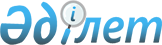 О внесении изменений в решение маслихата города Астаны от 24 ноября 2021 года № 104/15-VII "Об определении размера и порядка оказания жилищной помощи в городе Астане"Решение маслихата города Астаны от 26 декабря 2023 года № 134/16-VIII. Зарегистрировано Департаментом юстиции города Астаны 27 декабря 2023 года № 1367-01
      Маслихат города Астаны РЕШИЛ:
      1. Внести в решение маслихата города Астаны от 24 ноября 2021 года № 104/15-VII "Об определении размера и порядка оказания жилищной помощи в городе Астане" (зарегистрировано в Реестре государственной регистрации нормативных правовых актов № 25676) следующие изменения:
      в приложении к вышеуказанному решению:
      пункт 5 изложить в новой редакции: 
      "5. Размер жилищной помощи рассчитывается в пределах следующих норм:
      1) нормы потребления электроэнергии на 1 месяц:
      150 киловатт – семья от одного до трех человек;
      200 киловатт – семья из четырех и более человек;
      2) норма потребления газа, услуг водоотведения, водоснабжения, вывоз твердо-бытовых отходов, лифтовое обслуживание – ежемесячно на каждого человека по тарифу.";
      пункт 7 изложить в новой редакции: 
      "7. Выплата компенсации повышения тарифов абонентской платы за оказание услуг телекоммуникации социально защищаемым гражданам осуществляется в соответствии с приказом Министра цифрового развития, инноваций и аэрокосмической промышленности Республики Казахстан от 28 июля 2023 года № 295/НҚ "Об определении размера и утверждении Правил компенсации тарифов абонентской платы за оказание услуг телекоммуникаций социально защищаемым гражданам" (зарегистрирован в Реестре государственной регистрации нормативных правовых актов № 33200).".
      2. Настоящее решение вводится в действие по истечении десяти календарных дней после дня его первого официального опубликования.
					© 2012. РГП на ПХВ «Институт законодательства и правовой информации Республики Казахстан» Министерства юстиции Республики Казахстан
				
      Председатель маслихата города Астаны 

Е. Каналимов
